ИНФОРМАЦИОННОЕ СООБЩЕНИЕПриглашаем Вас и Ваших коллег принять участие в проводимой НИИ финансового и налогового права, НИИ частного права и ВШП «Әділет» Каспийского общественного университета VIII Международной научно-теоретической конференции «Деньги: цифровая перезагрузка» (Худяковские чтения по финансовому праву). Конференция состоится 21 декабря 2020 г. в онлайн формате на платформе Zoom. Начало в 13:00 часов по времени г.Нур-Султан. Ссылка на конференцию и код доступа будут дополнительно отправлены после 11 декабря 2020 г.Конференция посвящена памяти и 80-летию доктора юридических наук, профессора Алексея Ивановича Худякова. В ходе конференции планируется рассмотреть, в частности, следующие вопросы: Конституционный потенциал для дальнейшего развития денежной системы.Деньги: права требования, денежные обязательства или вещи?Деньги, денежные обязательства и денежные платежи в цифровую эпоху.Государственные и частные деньги.Публично-правовые и частноправовые денежные обязательства.Национальная, иностранная и мировая валюта.Денежная единица, денежный знак, денежный товар.Наличные и безналичные деньги: понятие, сущность, соотношение.Товарные и кредитные деньги.Электронные деньги и криптовалюта.Квазиденьги и денежные суррогаты.Денежная эмиссия, денежное обращение и денежные реформы: создание правового потенциала для дальнейшего развития.По результатам работы конференции будет издан сборник материалов, в который войдут доклады и выступления участников. Отправить доклад в сборник материалов конференции необходимо до 01 февраля 2021 г. на адрес электронной почты: Yevgeniy.Porokhov@unius.kz. Требования к оформлению докладов в сборник прилагаются.В случае Вашего согласия принять участие в конференции просим Вас до 11 декабря 2020 г. направить по указанному электронному адресу письменное подтверждение в форме заявки по прилагаемому образцу. Программа конференции будет дополнительно направлена после 11 декабря 2020 г. Участие в конференции бесплатное. Форма участия: онлайн и заочная. Рабочий язык конференции: русский.Заявка на участие вVIII Международной научно-теоретической конференции«Деньги: цифровая перезагрузка»(Худяковские чтения по финансовому праву)Требования к оформлению докладовв сборник материалов VIII Международной научно-теоретической конференции«Деньги: цифровая перезагрузка»(Худяковские чтения по финансовому праву)Тексты докладов представляются в электронном виде на русском языке.Файл с докладом высылается на адрес электронной почты: Yevgeniy.Porokhov@unius.kz.На первой странице непосредственно перед докладом указываются данные об авторе: - полные Ф.И.О.; - должности, звания, ученые степени;- полный почтовый адрес.  Объем доклада: до 30 000 знаков с учетом пробелов (это примерно 10 страниц текста Word через одинарный интервал, включая рисунки, таблицы и список использованных источников).Параметры страницы: Формат А4 (210х297 мм). Текст: Шрифт – Times New Roman, размер 14 пт.Список использованных источников в конце доклада.Ссылки на литературные или иные источники оформляются по тексту числами, заключенными в квадратные скобки, например [1]. Ссылки должны быть последовательно пронумерованы.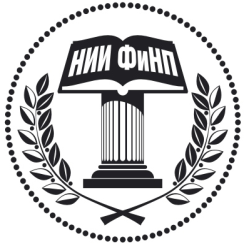 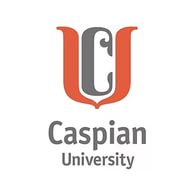 НИИфинансового и налогового праваНИИ частного права Каспийского общественного университетаВысшая школа права «Әділет» Каспийского общественного университетаПорохов Е.В., директор, д.ю.н.Сулейменов М.К., директор,академик НАН РК, д.ю.н., профессорМороз С.П., декан, д.ю.н., профессорНаименование организацииФамилия, имя, отчество участникаЕ-mailТелефонУченая степень, ученое званиеДолжностьТема докладаФорма участия в конференции (онлайн, заочная)